„Az önkormányzati képviselő a település   egészéért vállalt felelősséggel képviseli a választóinak az érdekeit.”(Mötv.32.§(1)bek)MEGHÍVÓŐcsény Község Önkormányzata Képviselő-testülete ülését 2016. november 30. (szerda) 1800 óráraösszehívom.Az ülés helye: Őcsényi Közös Önkormányzati Hivatal tanácstermeNAPIRENDA./ Polgármester tájékoztatója a lejárt határidejű határozatokról, az átruházott hatáskörben hozott döntésekről és az előző ülést követően tett fontosabb intézkedésekről.Előadó: Fülöp János polgármesterB./ Tájékoztató a Szociális Bizottság átruházott hatáskörében hozott döntésekrőlElőadó: Kötelesné Hamrik Lilla Szociális Bizottság elnökA költségvetésről szóló 1/2016. (II.15.) önkormányzati rendelet háromnegyed éves módosítása Előadó: Fülöp János polgármester Tárgyalja: Pénzügyi BizottságA helyi adók díjtételeinek felülvizsgálata Előadó: Fülöp János polgármesterTárgyalja: Pénzügyi BizottságA közterület használati díjak felülvizsgálata Előadó: Fülöp János polgármesterTárgyalja: Pénzügyi BizottságA lakások, helyiségek bérletéről szóló 16/2012. (IX. 28.) önkormányzati rendelet díjtételeinek felülvizsgálataElőadó: Fülöp János polgármesterTárgyalja: Pénzügyi BizottságA nem lakás céljára szolgáló helyiségek bérleti díjainak felülvizsgálataElőadó: Fülöp János polgármesterTárgyalja: Pénzügyi BizottságA temető díjak felülvizsgálataElőadó: Fülöp János polgármesterTárgyalja: Pénzügyi BizottságÖnkormányzat Konyha étkezési térítési díjainak felülvizsgálataElőadó: Fülöp János polgármesterTárgyalja: Pénzügyi BizottságA szociális igazgatás és szociális ellátások helyi szabályozásáról szóló rendelet módosításaElőadó: Fülöp János polgármesterTárgyalja: Pénzügyi BizottságBelső ellenőrzési terv jóváhagyása, döntés a belső ellenőrzést végző vállalkozással kötendő szerződésrőlElőadó: Fülöp János polgármesterTárgyalja: Pénzügyi BizottságArany János Tehetséggondozó Programban való részvétel támogatásaElőadó: Fülöp János polgármesterTárgyalja: Szociális BizottságDöntés az ŐVN Őcsényi Nonprofit Kft-vel kötött vagyonkezelési szerződés módosításárólElőadó: Fülöp János polgármesterTárgyalja: Pénzügyi BizottságDöntés a Szekszárd és Környéke Alapellátási és Szakosított Ellátási Társulás megszüntetésérőlElőadó: Fülöp János polgármesterDöntés Harc Községnek a Szekszárd és Környéke Szociális Alapszolgáltatási és Szakosított Ellátási Társulásból való kiválásárólElőadó: Fülöp János polgármesterDöntés a Scul-Tura Bt-vel kötendő közművelődési megállapodásrólElőadó: Fülöp János polgármesterTárgyalja: Pénzügyi BizottságDöntés a Báta part és a sportpálya karbantartására kötött szolgáltatási szerződés meghosszabbításárólElőadó: Fülöp János polgármesterTárgyalja: Pénzügyi BizottságDöntés az Őcsény Községért Közalapítvány elnökének személyéről Előadó: Fülöp János polgármesterDöntés Őcsény Község önkormányzati tulajdonú közútjainak hó eltakarítására kötendő szerződésrőlElőadó: Fülöp János polgármesterTárgyalja: Pénzügyi BizottságDöntés az ŐVN Őcsényi Nonprofit Kft. ügyvezetőjének kérelmérőlElőadó: Fülöp János polgármesterDöntés a KÉSZ Közúti Építő és Szolgáltató Kft-vel kötött vállalkozási szerződésrőlElőadó: Fülöp János polgármesterDöntés Müller Lajos által benyújtott kérelemrőlElőadó: Fülöp János polgármesterBeszámoló a Helyi Értéktár Bizottság munkájárólElőadó: Fülöp János polgármesterEgyebekA napirendi pontok fontosságára való tekintettel megjelenésére feltétlenül számítok!Őcsény, 2016. november 25.Fülöp Jánospolgármester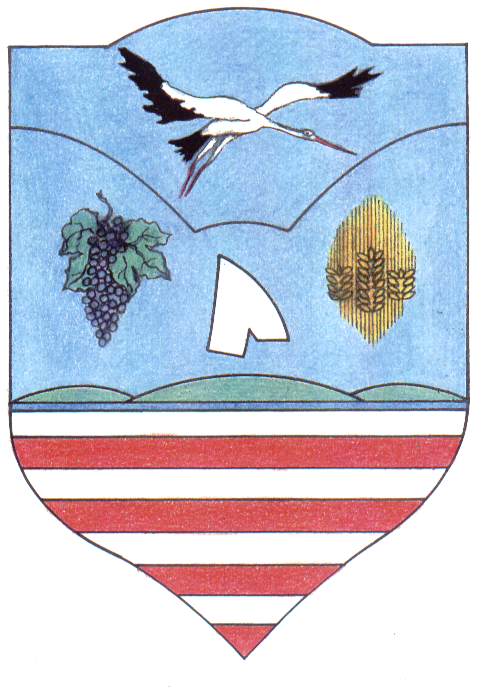 